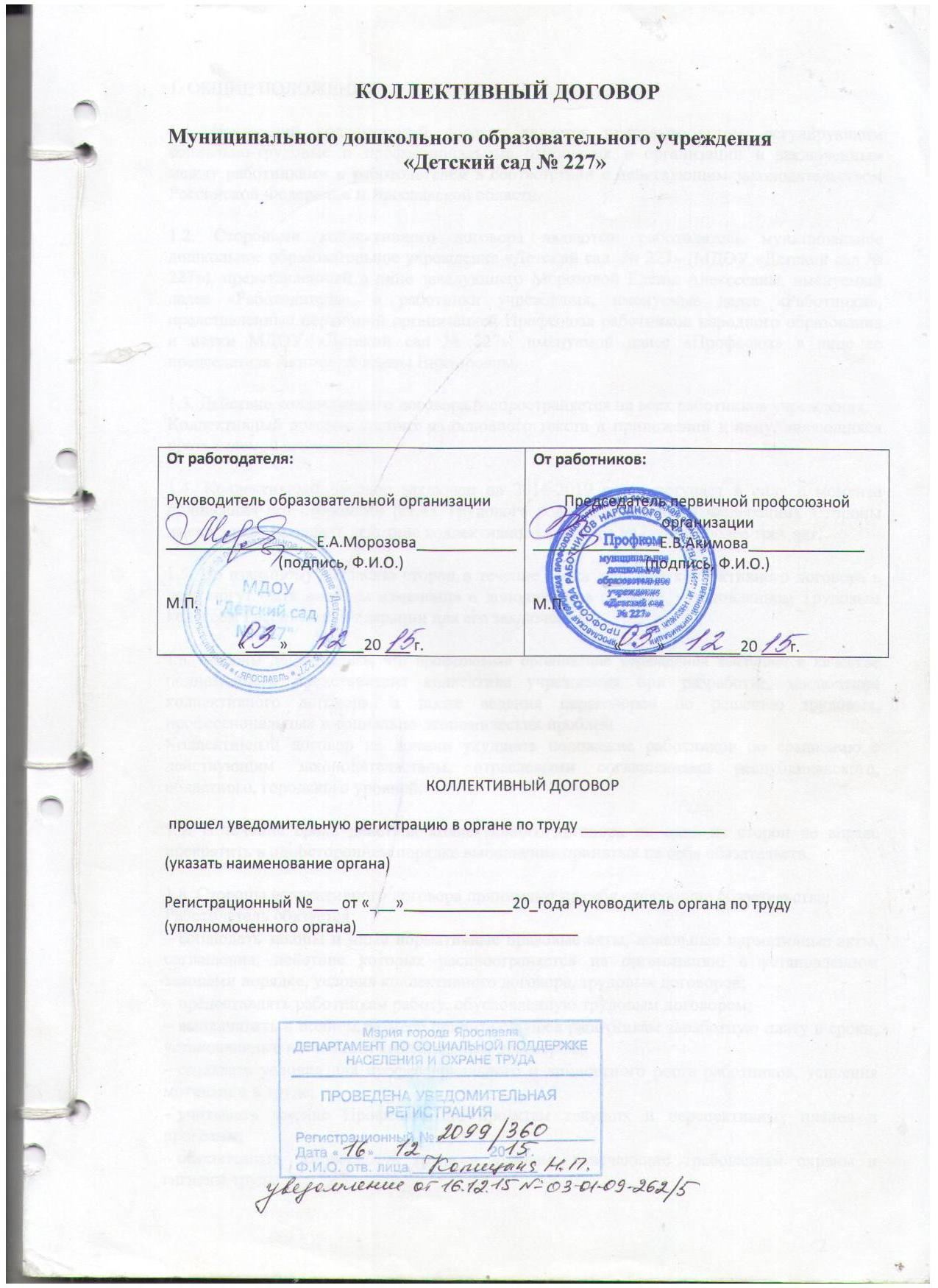 1. ОБЩИЕ ПОЛОЖЕНИЯ1.1. Настоящий коллективный договор является правовым актом, регулирующим социально-трудовые и профессиональные отношения в организации и заключенным между работниками и работодателем в соответствии с действующим законодательством Российской Федерации и Ярославской области.1.2. Сторонами коллективного договора являются: работодатель муниципальное дошкольное образовательное учреждение «Детский сад  № 227» (МДОУ «Детский сад № 227»), представленный в лице заведующего Морозовой Елены Алексеевны, именуемый далее «Работодатель», и работники учреждения, именуемые далее «Работники», представленные первичной организацией Профсоюза работников народного образования и науки МДОУ «Детский сад № 227», именуемой далее «Профсоюз» в лице ее председателя _Акимовой Елены Викторовны.1.3. Действие коллективного договора распространяется на всех работников учреждения.Коллективный договор состоит из основного текста и приложений к нему, являющихся неотъемлемой его частью.1.4. Коллективный договор заключен на 2016-2019 годы, вступает в силу с момента подписания его сторонами (ст.43 Трудового кодекса Российской Федерации). Стороны имеют право продлить действие коллективного договора на срок не более трех лет.1.5. По взаимному согласию сторон в течение срока действия коллективного договора в него могут быть внесены изменения и дополнения в порядке, установленном Трудовым кодексом Российской Федерации для его заключения.1.6. Стороны договорились, что профсоюзная организация учреждения выступает в качестве полномочного представителя коллектива учреждения при разработке, заключении коллективного договора, а также ведения переговоров по решению трудовых, профессиональных и социально-экономических проблем.Коллективный договор не должен ухудшать положение работников по сравнению с действующим законодательством, отраслевыми соглашениями республиканского, областного, городского уровней.1.7. В течение срока действия коллективного договора ни одна из сторон не вправе прекратить в одностороннем порядке выполнения принятых на себя обязательств.1.8. Стороны коллективного договора принимают на себя следующие обязательства:Работодатель обязуется:​ соблюдать законы и иные нормативные правовые акты, локальные нормативные акты, соглашения, действие которых распространяется на организацию в установленном законами порядке, условия коллективного договора, трудовых договоров;​ предоставлять работникам работу, обусловленную трудовым договором;​ выплачивать в полном размере причитающуюся работникам заработную плату в сроки, установленные настоящим коллективным договором;​ создавать условия для профессионального и личностного роста работников, усиления мотивации в труде;​ учитывать мнение Профсоюза по проектам текущих и перспективных планов и программ;​ обеспечивать безопасность труда и условия, отвечающие требованиям охраны и гигиены труда;                                                                                                                                               2​ обеспечивать работников оборудованием, инструментами, технической документацией и иными средствами, необходимыми для исполнения ими трудовых обязанностей;​ не препятствовать работникам в осуществлении ими самозащиты трудовых прав.Работник может отказаться от выполнения работы, не предусмотренной трудовым договором, а также отказаться от выполнения работы, которая непосредственно угрожает его жизни и здоровью. На время отказа от указанной работы за работником сохраняются все права, предусмотренные Трудовым кодексом Российской Федерации, иными законами и другими нормативными актами, а также средняя заработная плата;​ обеспечивать бытовые нужды работников, связанные с исполнением ими трудовых обязанностей;​ осуществлять обязательное социальной страхование работников в порядке, установленном федеральными законами;​ рассматривать представления соответствующих профсоюзных органов о выявленных нарушениях законов и иных нормативных правовых актов, содержащих нормы трудового права, принимать меры по их устранению и сообщать о принятых мерах указанным органам и представителям.Профсоюз как представитель работников обязуется:​ способствовать устойчивой деятельности профсоюзной организации;​ нацеливать работников на соблюдение внутреннего трудового распорядка, полное, своевременное и качественное выполнение трудовых обязанностей;​ способствовать росту квалификации работников, содействовать организации конкурсов профессионального мастерства;​ добиваться повышения уровня жизни работников, улучшения условий их труда;​ контролировать соблюдение Работодателем законодательства о труде и об охране труда, соглашений, настоящего коллективного договора, других актов, действующих в соответствии с законодательством в организации.Работники обязуются:​ полно, качественно и своевременно выполнять свои трудовые обязанности, возложенные трудовым договором;​ соблюдать правила внутреннего трудового распорядка, установленный режим труда, правила и инструкции по охране труда;​ соблюдать трудовую дисциплину;​ выполнять установленные нормы труда;​ бережно относиться к имуществу работодателя и других работников;​ незамедлительно сообщать работодателю либо непосредственному руководителю о возникновении ситуации, представляющей угрозу жизни и здоровью людей ОУ;​ способствовать созданию благоприятного психологического климата в коллективе, уважать права друг друга.1.9. Заключившие коллективный договор стороны несут ответственность за выполнение принятых обязательств в порядке, установленном действующим законодательством (ст. 54, 55, 419 Трудового кодекса Российской Федерации).1.10. Перечень локальных нормативных актов, содержащих нормы трудового права, при принятии которых работодатель учитывает мнение выборного органа первичной профсоюзной организации ОУ:1.​ Правила внутреннего трудового распорядка (Приложение № 5) ;2.​ Положение об  оплате труда работников (Приложение № 1);3.​ Показатели и критерии эффективности деятельности (Приложение № 6);4.​ Положение о выплатах стимулирующего характера работникам (Приложение № 2);5.​ Положение о премировании  (Приложение № 3);6. Положение о выплатах социального характера (приложение № 4);6.​ Форма трудового договора с работником (Приложение № 8 );                                                                                                                                                    37.​ Форма дополнительного соглашения к трудовому договору с работником (Приложение № 9 )8.​ Форма трудового договора (эффективного контракта) с работником в должности воспитатель (Приложение № 10)9.​ Перечень работ с неблагоприятными условиями труда, на которые устанавливаются доплаты работникам (Приложение № 11);10.​ Перечень должностей работников с ненормированным рабочим днем (Приложение № 12);11.​ Форма расчетного листка (Приложение № 13);12. Соглашение по охране труда (Приложение № 7)1.11. Стороны договорились, что представители работников (Профсоюз) имеют право получать от работодателя информацию по вопросам, непосредственно затрагивающим интересы работников, а также по вопросам, предусмотренным ст. 53 Трудового кодекса Российской Федерации.2. ГАРАНТИИ ЗАНЯТОСТИ. ТРУДОВЫЕ ОТНОШЕНИЯ.2.1. Трудовые отношения между работником и работодателем (учреждением) оформляются на основе письменного договора(контракта).Его содержание, порядок заключения, изменения и расторжения определяются в соответствии с Трудовым кодексом Российской Федерации, другими законодательными нормативными правовыми актам, Уставом учреждения и не могут ухудшать положение работников по сравнению с действующим законодательством, а также отраслевым, региональным, территориальным соглашениями и настоящим коллективным договором.2.2. Трудовой договор(контракт) заключается с работником в письменной форме в двух экземплярах, каждый из которых подписывается  работодателем и работником. Трудовой договор(контракт) является основанием для издания приказа о приеме на работу.2.3. Трудовые договоры(контракты) с работниками образовательных учреждений могут заключаться:​ на неопределенный срок; ​ на определенный срок не более пяти лет (срочный трудовой договор(контракт)).Срочный трудовой договор (контракт) может заключаться по инициативе работодателя, либо работника в случаях, предусмотренных статьей 59 Трудового кодекса Российской Федерации (п. 2.2 Территориального отраслевого соглашения по учреждениям образования города Ярославля на 2011-2013 гг. Действие соглашения продлено с 1 января 2014 года по 31 декабря 2015 года. 2.4. Работодатель обязан при заключении трудового договора (контракта) ознакомить работника под роспись с правилами внутреннего трудового распорядка, уставом учреждения, иными локальными актами, непосредственно связанными с трудовой деятельностью работника, коллективным договором.Работодатель при получении и обработке персональных данных работника обязан соблюдать требования действующего законодательства (п. 2.3 Территориального отраслевого соглашения по учреждениям образования города Ярославля на 2011-2013 гг. Действие соглашения продлено с 1 января 2014 года по 31 декабря 2015 года. )2.5. Работодатель и работники обязуются выполнять условия заключенного трудового договора (контракта). Работодатель не вправе требовать от работников выполнения работы, не обусловленной трудовым договором (контрактом), должностной инструкцией (п. 2.3 Территориального отраслевого соглашения по учреждениям образования города Ярославля на 2011-2013 гг. Действие соглашения продлено с 1 января 2014 года по 31 декабря 2015 года.).                                                                                                                                                     42.6. Содержание трудового договора (контракта) включает положения ст. 57 Трудового кодекса Российской Федерации. Условия трудового договора(контракта) могут быть изменены только по соглашению сторон и в письменной форме (ст. 57 Трудового кодекса Российской Федерации).2.7. Педагогическим работникам гарантируется норма часов педагогической работы за ставку заработной платы. Нагрузка ниже или выше нормы часов педагогической работы за ставку заработной платы может быть установлена только с письменного согласия работника. Изменение нагрузки в течение учебного года возможно только с письменного согласия обеих сторон (п. 2.3 Территориального отраслевого соглашения по учреждениям образования города Ярославля на 2011-2013 гг. Действие соглашения продлено с 1 января 2014 года по 31 декабря 2015 года.).2.8. Учебная нагрузка педагогическим работникам на новый учебный год устанавливается администрацией учреждения с учетом мнения выборного профсоюзного органа до ухода работника в отпуск, о чем последний знакомится в письменной форме (п. 2.3 Территориального отраслевого соглашения по учреждениям образования города Ярославля на 2011-2013 гг. Действие соглашения продлено с 1 января 2014 года по 31 декабря 2015 года.).2.9. Объем учебной нагрузки (педагогической работы), установленный педагогам в начале учебного года, не может быть уменьшен по инициативе администрации в текущем учебном году, а также при установлении ее на следующий учебный год, за исключением случаев уменьшения количества часов по учебным планам и программам, сокращения количества групп.В зависимости от количества часов, предусмотренных учебным планом, учебная нагрузка учителей может быть разной в первом и втором учебных полугодиях.2.10. Преподавательская работа лицам, выполняющим ее помимо основной работы в том же учреждении, а педагогическим работникам других образовательных учреждений и работникам предприятий, учреждений и организаций (включая работников органов управления образованием и учебно-методических кабинетов, центров) предоставляется только в том случае, если педагоги, для которых данное образовательное учреждение является местом основной работы, обеспечены преподавательской работой в объеме не менее чем на ставку заработной платы.2.11.Учебная нагрузка педагогам, находящимся в отпуске по уходу за ребенком до исполнения им возраста трех лет, устанавливается на общих основаниях и передается на этот период для выполнения другими педагогами.2.12. Установленный в начале учебного года объем учебной нагрузки (педагогической работы) не может быть уменьшен в течение учебного года по инициативе администрации, за исключением случаев уменьшения количества часов по учебным планам и программам, сокращения количества групп, а также наполняемости групп.Учебная нагрузка педагогическим работникам на новый учебный год устанавливается работодателем с учетом мнения выборного профсоюзного органа до ухода работников в отпуска, о чем последние знакомятся под роспись.Для распределения учебной нагрузки (педагогической работы) в муниципальном образовательном учреждении создается тарификационная комиссия, в состав которой включается представитель профсоюзного комитета (п. 4.5 Территориального отраслевого соглашения по учреждениям образования города Ярославля на 2011-2013 гг. Действие соглашения продлено с 1 января 2014 года по 31 декабря 2015 года.).                                                                                                                                                        52.13. Изменение продолжительности рабочего времени, установленного для работников, занимаемых непедагогические должности, допускается только с письменного согласия работника.О предстоящих изменениях режима работы, графиков работы (сменности), объема учебной нагрузки (педагогической работы), продолжительности рабочего времени и других организационных изменениях, определенных сторонами трудовых отношений, работодатель обязан уведомить работника в письменной форме не позднее чем за 2 месяца (п. 5 Территориального отраслевого соглашения по учреждениям образования города Ярославля на 2011-2013 гг. Действие соглашения продлено с 1 января 2014 года по 31 декабря 2015 года).2.14. Прекращение трудового договора с работником может производиться только по основаниям, предусмотренным Трудовым кодексом Российской Федерации и иными федеральными законами (ст.77 Трудового кодекса Российской Федерации).2.15. Расторжение трудового договора с работником – членом Профсоюза работников народного образования и науки, по инициативе работодателя должно осуществляться в соответствии с Трудовым кодексом Российской Федерации.2.16. Работодатель обязуется заблаговременно, не менее чем за 3 месяца, представлять выборному профсоюзному органу организации проекты приказов о сокращении численности и штата работников, планы-графики высвобождения работников с разбивкой по месяцам, список сокращаемых должностей и работников, перечень вакансий, предполагаемые варианты трудоустройства.2.17. При сокращении численности или штата не допускается увольнение одновременно двух работников из одной семьи (ст. 179 Трудовой кодекс Российской Федерации).2.18. При проведении мероприятий по сокращению численности или штата работников учреждения работодатель обязан предложить работнику другую имеющуюся работу (вакантную должность).О предстоящем увольнении в связи с ликвидацией учреждения, сокращением численности или штата работников учреждения работники предупреждаются работодателем персонально и под роспись не менее чем за 2 месяца до увольнения.Работодатель с письменного согласия работника имеет право расторгнуть с ним трудовой договор до истечения срока (2 месяца), выплатив ему дополнительную компенсацию в размере среднего заработка работника, исчисленного пропорционально времени, оставшемуся до истечения срока предупреждения об увольнении (ст. 180 Трудового кодекса Российской Федерации).2.19. Профсоюз обязуется сохранять высвобождаемых работников на профсоюзном учете вплоть до трудоустройства, осуществлять содействие им в поиске работы через государственную службу занятости.3. РАБОЧЕЕ ВРЕМЯ И ВРЕМЯ ОТДЫХАСтороны пришли к соглашению, что:3.1. Для педагогических работников учреждения устанавливается сокращенная продолжительность рабочего времени – не более 36 часов в неделю (ст. 333 Трудового кодекса Российской Федерации), для других категорий работников продолжительность рабочего времени не может превышать 40 часов в неделю (ст. 91 Трудового кодекса).                                                                                                                                                         63.2. Режим рабочего времени и времени отдыха в учреждениях устанавливается правилами внутреннего трудового распорядка, расписанием занятий, графиком работы и графиком отпусков, с учетом мнения выборного органа первичной профсоюзной организации (п. 4.2 Территориального отраслевого соглашения по учреждениям образования города Ярославля на 2011-2013 гг. Действие соглашения продлено с 1 января 2014 года по 31 декабря 2015 года).3.3. Продолжительность рабочего времени: 3.3.1. Продолжительность рабочего времени (норма часов педагогической работы за ставку заработной платы) для педагогических работников устанавливается исходя из сокращенной продолжительности рабочего времени не более 36 часов в неделю.Педагогическим работникам в зависимости от должности и (или) специальности с учетом особенностей их труда устанавливается:1) Продолжительность рабочего времени 36 часов в неделю: - старшим воспитателям дошкольного образовательного учреждения;- педагогам-психологам, социальным педагогам, педагогам-организаторам, тьюторам образовательного учреждения;2) Норма часов преподавательской работы за ставку заработной платы (нормируемая часть педагогической работы)18 часов в неделю:- учителям иностранного языка дошкольного образовательного учреждения;3) Норма часов педагогической работы за ставку заработной платы:- 20 часов в неделю - учителям-дефектологам, учителям-логопедам;- 24 часа в неделю - музыкальным руководителям;- 25 часов в неделю - воспитателям, работающим непосредственно в группах с обучающимися (воспитанниками, детьми), имеющими ограниченные возможности здоровья;- 30 часов в неделю - инструкторам по физической культуре;- 36 часов в неделю - воспитателям дошкольного образовательного учреждения.(Приложение к Приказу Минобрнауки России от 24.12.2010 №2075 «О продолжительности рабочего времени (норме часов педагогической работы за ставку заработной платы) педагогических работников»).3.3.2.​ Для работников учреждения, за исключением педагогических работников и работников, указанных в пункте 5.16 настоящих Правил внутреннего трудового распорядка, установлена пятидневная рабочая неделя нормальной продолжительности с двумя выходными днями (суббота, воскресенье). Время начала и окончания работы младших воспитателей, завхоза, кастелянши, дворника, рабочего по обслуживанию, подсобного рабочего устанавливается с 8.00 до 17.00. Перерыв на обед с 13.30 до 14.30. Время начала и окончания работы поваров устанавливается: первая смена - с 6.00 до 14.00; вторая смена – с 10.00 до 18.00. Остальные сотрудники по индивидуальному графику.3.3.3.​ Продолжительность рабочего дня, непосредственно предшествующего нерабочему праздничному дню, уменьшается на один час (часть 1 ст. 95 Трудового кодекса Российской Федерации).3.3.4.​ Всем работникам Учреждения обеспечивается возможность приема пищи одновременно вместе с воспитанниками или отдельно.3.3.5.​ При совпадении выходного и нерабочего праздничного дней выходной день переносится на следующий после праздничного рабочий день.                                                                                                                                                      73.3.6.​ Работа в выходные и нерабочие праздничные дни запрещается, за исключением случаев, предусмотренных Трудовым кодексом Российской Федерации (ст.112 Трудового кодекса Российской Федерации)3.4. Рабочее время педагогических работников исчисляется в астрономических часах. Короткие перерывы, предусмотренные между  занятиями, являются рабочим временем педагогических работников.3.5. Периоды отмены учебных занятий (образовательного процесса) для обучающихся и воспитанников по санитарно-эпидемиологическим, климатическим и другим основаниям являются рабочим временем педагогических и других работников муниципальных образовательных учреждений.3.6. Учебно-вспомогательный и обслуживающий персонал может привлекаться с их согласия к выполнению хозяйственных работ, не требующих специальных знаний, в пределах установленного им рабочего времени (п. 4.8. Территориального отраслевого соглашения по учреждениям образования города Ярославля на 2011-2013 гг. Действие соглашения продлено с 1 января 2014 года по 31 декабря 2015 года).3.7. Привлечение работников образовательных учреждений к выполнению работы, не предусмотренной уставом, правилами внутреннего трудового распорядка, должностными обязанностями, не допускается. С письменного согласия работника ему может быть поручено выполнение другой дополнительной работы за дополнительную оплату (ст. 151 Трудового кодекса Российской Федерации). Срок, в течение которого работник будет выполнять порученную дополнительную работу, ее содержание и объем устанавливаются распоряжением работодателя с письменного согласия работника. Работник имеет право досрочно отказаться от выполнения дополнительной работы, а работодатель – досрочно отменить поручение о ее выполнении, предупредив об этом другую сторону в письменной форме не позднее, чем за три рабочих дня (п. 4.8. Территориального отраслевого соглашения по учреждениям образования города Ярославля на 2011-2013 гг. Действие соглашения продлено с 1 января 2014 года по 31 декабря 2015 года).3.8. Составление расписания учебных занятий осуществляется с учетом рационального использования рабочего времени педагогов. Педагогам, по возможности, предоставляется один день в неделю для методической работы и повышения квалификации (п. 4.4 Территориального отраслевого соглашения по учреждениям образования города Ярославля на 2011-2013 гг. Действие соглашения продлено с 1 января 2014 года по 31 декабря 2015 года).3.9. Часы, свободные от:​ проведения занятий;​ мероприятий, предусмотренных в связи с исполнением педагогами функций и обязанностей по воспитанию;​ участия во внеурочных мероприятиях, предусмотренных планом работы учреждения (заседания педагогического совета, родительские собрания и т.д.) педагог вправе использовать по собственному усмотрению (п. 4.3 Территориального отраслевого соглашения по учреждениям образования города Ярославля на 2011-2013 гг. Действие соглашения продлено с 1 января 2014 года по 31 декабря 2015 года).3.10. График отпусков работников ОУ составляется работодателем с учетом мнения выборного органа первичной профсоюзной организации не позднее, чем за две недели до начала календарного года.О времени начала отпуска работник должен быть извещен не позднее, чем за две недели до его начала.                                                                                                                                                    8Оплата отпуска производится не позднее, чем за три дня до его начала.3.11. Запрещается непредоставление ежегодного оплачиваемого отпуска в течение двух лет подряд. В исключительных случаях, когда предоставление отпуска работнику в текущем рабочем году может неблагоприятно отразиться на нормальном ходе работы организации, допускается с согласия работника перенесение отпуска на следующий рабочий год. Разделение ежегодного оплачиваемого отпуска на части (одна из которых не может быть менее 14 календарных дней) допускается по письменному соглашению между работником и работодателем.Отзыв работника из отпуска допускается только с его согласия (п. 4.10. Территориального отраслевого соглашения по учреждениям образования города Ярославля на 2011-2013 гг. Действие соглашения продлено с 1 января 2014 года по 31 декабря 2015 года).3.12. При наличии финансовых возможностей, а также при возможности работодателя обеспечить работника работой, предусмотренной трудовым договором (контрактом) (либо другой работой по письменному согласию работника), часть отпуска, превышающая 28 календарных дней, по просьбе работника по распоряжению работодателя может быть заменена денежной компенсацией (ст. 126 Трудового кодекса Российской Федерации; п. 4.11. Территориального отраслевого соглашения по учреждениям образования города Ярославля на 2011-2013 гг. Действие соглашения продлено с 1 января 2014 года по 31 декабря 2015 года).3.13.Работодатель с учетом своих производственных и финансовых возможностей может самостоятельно устанавливать дополнительные отпуска для работников. Порядок и условия предоставления этих отпусков определяются коллективным договором, с учетом мнения выборного органа первичной профсоюзной организации (ст. 116 Трудового кодекса Российской Федерации).3.14. Работникам учреждений образования, которым соответствующим локальным актом учреждения установлен режим ненормированного рабочего дня, предоставляется ежегодный дополнительный оплачиваемый отпуск продолжительностью не менее 3 календарных дней.Перечень категорий работников, эпизодически привлекаемых по распоряжению работодателей к выполнению своих трудовых функций за пределами нормальной продолжительности рабочего времени, предусматриваются коллективным договором, правилами внутреннего трудового распорядка учреждения в зависимости от объема работы, степени напряженности труда, возможности работника выполнять свои трудовые функции за пределами нормальной продолжительности рабочего времени и других условий.Работодатель обеспечивает учет рабочего времени, отработанного по его распоряжению работниками, пользующимися дополнительными отпусками за работу в режиме ненормированного рабочего дня (п. 4.14 Территориального отраслевого соглашения по учреждениям образования города Ярославля на 2011-2013 гг. Действие соглашения продлено с 1 января 2014 года по 31 декабря 2015 года).3.15. Работодатель обеспечивает педагогическим работникам возможность отдыха и приема пищи в рабочее время одновременно с воспитанниками, в том числе в течение перерывов между занятиями. Время для отдыха и питания для других работников устанавливается Правилами внутреннего трудового распорядка и не должно быть менее 30 минут (ст. 108 Трудового кодекса Российской Федерации).3.16. Отпуск педагогическим работникам за первый год работы может быть предоставлен в период летних каникул и до истечения срока шести месяцев непрерывной работы в учреждении. При этом продолжительность отпуска не может быть меньше                                                                                                                                                        9предусмотренной законодательством для данных должностей (специальностей) и должна оплачиваться в полном размере.Исчисление продолжительности отпуска пропорционально проработанному времени осуществляется только в случае выплаты денежной компенсации при увольнении (п. 4.13. Территориального отраслевого соглашения по учреждениям образования города Ярославля на 2011-2013 гг. Действие соглашения продлено с 1 января 2014 года по 31 декабря 2015 года).3.17. При наличии у работника путевки на санаторно-курортное лечение по медицинским показаниям работодатель с учетом мнения выборного органа первичной профсоюзной организации может предоставить работнику ежегодный отпуск (часть отпуска) в другое время, не предусмотренное графиком отпусков (п. 4.12. Территориального отраслевого соглашения по учреждениям образования города Ярославля на 2011-2013 гг. Действие соглашения продлено с 1 января 2014 года по 31 декабря 2015 года).3.18. Супругам, родителям и детям, работающим в одной организации, предоставляется право на одновременный уход в отпуск. Если один из них имеет отпуск большей продолжительности, то другой может взять соответствующее число дней отпуска без сохранения заработной платы.4. ОПЛАТА ТРУДА4.1. Заработная плата работнику учреждения устанавливается трудовым договором (контрактом) в соответствии с действующей в данном учреждении системой оплаты труда.4.2. Порядок и условия установления доплат, надбавок и иных выплат:4.2.1. Порядок установления и конкретные размеры выплат за дополнительную работу, не входящую в круг основных обязанностей работника, определяются учреждением самостоятельно в пределах, выделенных на эти цели средств с учетом мнения профсоюзного органа и закрепляются в соответствующем положении, коллективном договоре.Доплаты за совмещение профессий (должностей), расширение зон обслуживания, увеличение объема выполняемых работ или исполнение обязанностей временно отсутствующего работника без освобождения от работы, определенной трудовым договором (контрактом), устанавливаются работнику руководителем учреждения по соглашению сторон (п. 3.4.1 Территориального отраслевого соглашения по учреждениям образования города Ярославля на 2011-2013 гг. Действие соглашения продлено с 1 января 2014 года по 31 декабря 2015 года).4.2.2. Доплаты компенсационного характера за условия труда, отклоняющиеся от нормальных (при выполнении работ различной квалификации, совмещении профессий (должностей), сверхурочной работе, работе в ночное время, выходные и нерабочие праздничные дни и при выполнении работ в других условиях, отклоняющихся от нормальных) устанавливаются в размерах предусмотренных трудовым законодательством и действующей системой оплаты труда с учетом мнения профсоюзного органа и закрепляются в соответствующем положении.Доплаты за условия труда, отклоняющиеся от нормальных, определяются учреждением в зависимости от продолжительности их работы в неблагоприятных условиях, и устанавливается по результатам аттестации их рабочих мест (условий труда). При последующей рационализации рабочих мест и улучшении условий труда доплаты могут уменьшаться или отменяться полностью (п. 3.4.2 Территориального отраслевого соглашения по учреждениям образования города Ярославля на 2011-2013 гг. Действие соглашения продлено с 1 января 2014 года по 31 декабря 2015 года).                                                                                                                                                    104.2.3. Порядок установления и конкретные размеры стимулирующих выплат (за исключением поощрительных выплат) и выплат социального характера определяются учреждением самостоятельно в пределах, выделенных на эти цели средств с учетом мнения профсоюзного органа и закрепляются в соответствующем положении.Порядок и условия распределения поощрительных выплат по результатам труда устанавливаются локальным нормативным актом учреждения самостоятельно в пределах, выделенных на эти цели средств при участии профсоюзного органа по представлению руководителя муниципального учреждения образования.Руководитель учреждения представляет в профсоюзный орган аналитическую информацию о показателях деятельности работников, являющуюся основанием для установления поощрительных выплат (п. 3.4.3 Территориального отраслевого соглашения по учреждениям образования города Ярославля на 2011-2013 гг. Действие соглашения продлено с 1 января 2014 года по 31 декабря 2015 года).4.3. Месячная заработная плата работника, полностью отработавшего за этот период норму рабочего времени и выполнившего нормы труда (трудовые обязанности), не может быть ниже прожиточного минимума трудоспособного населения Ярославской области (п. 3.5 Территориального отраслевого соглашения по учреждениям образования города Ярославля на 2011-2013 гг. Действие соглашения продлено с 1 января 2014 года по 31 декабря 2015 года).4.4. Заработная плата выплачивается не реже чем каждые полмесяца 15 и 30 числа.При выплате заработной платы работодатель обязан в письменной форме извещать каждого работника о составных частях заработной платы, причитающейся ему за соответствующий период, размерах и основаниях произведенных удержаний, а также об общей денежной сумме, подлежащей выплате.Заработная плата перечисляется на указанный работником счет в «Промсвязьбанке» на условиях, определенных трудовым договором (контрактом).Ответственность за своевременность и правильность определения размеров и выплаты заработной платы работникам несет руководитель учреждения (п. 3.6 Территориального отраслевого соглашения по учреждениям образования города Ярославля на 2011-2013 гг. Действие соглашения продлено с 1 января 2014 года по 31 декабря 2015 года).4.5. При нарушении работодателем установленного срока выплаты заработной платы, оплаты отпуска, выплат при увольнении и других выплат, причитающихся работнику, работодатель обязан выплатить их с уплатой процентов (денежной компенсации) в размере не ниже одной трехсотой действующей в это время ставки рефинансирования Центрального банка Российской Федерации от не выплаченных в срок сумм, за каждый день задержки, начиная со следующего дня после установленного срока выплаты по день фактического расчета включительно. Обязанность выплаты указанной денежной компенсации возникает независимо от наличия вины работодателя (п. 3.7 Территориального отраслевого соглашения по учреждениям образования города Ярославля на 2011-2013 гг. Действие соглашения продлено с 1 января 2014 года по 31 декабря 2015 года).4.6. Оплата труда работников, в случае неявки сменяющего работника, осуществляется согласно действующему законодательству (п. 3.8.1 Территориального отраслевого соглашения по учреждениям образования города Ярославля на 2011-2013 гг. Действие соглашения продлено с 1 января 2014 года по 31 декабря 2015 года).4.7. Оплата труда работникам, заменяющим отсутствующих, производится в соответствии с квалификацией заменяющего работника (п. 3.8.2 Территориального отраслевого соглашения по учреждениям образования города Ярославля на 2011-2013 гг.                                                                                                                                                       11Действие соглашения продлено с 1 января 2014 года по 31 декабря 2015 года).4.8. Педагогическим работникам муниципальных образовательных учреждений, реализация основных общеобразовательных программ в которых осуществляется за счет средств городского бюджета, впервые поступающим на работу или имеющим стаж работы менее 5 лет, заключившим трудовой договор (контракт) с учреждением в течение 5 лет после окончания образовательного учреждения среднего профессионального или высшего профессионального образования, оплата труда производится с применением повышающего коэффициента специфики работы учреждения, установленного в размере Кс=1,3. (п. 3.8.3 Территориального отраслевого соглашения по учреждениям образования города Ярославля на 2011-2013 гг. Действие соглашения продлено с 1 января 2014 года по 31 декабря 2015 года).4.9. Надбавка к должностным окладам педагогическим и руководящим работникам, имеющим почетное звание (нагрудный знак) "Почетный работник", почетные звания "Народный учитель", "Заслуженный учитель" (преподаватель, тренер и др.) и (или) государственные награды (ордена, медали, кроме юбилейных), полученные в системе образования, культуры, физической культуры и спорта устанавливается к должностному окладу, определенному в зависимости от размера занимаемой ставки (должности) (п. 3.8.4 Территориального отраслевого соглашения по учреждениям образования города Ярославля на 2011-2013 гг. Действие соглашения продлено с 1 января 2014 года по 31 декабря 2015 года).4.10. Размер доплаты к должностным окладам педагогическим и руководящим работникам, имеющим ученые степени кандидата наук или доктора наук, устанавливаются в размерах, предусмотренных действующей системой оплаты труда. В случае занятия менее или более одной штатной единицы доплата производится пропорционального размеру занимаемой ставки (п. 3.8.5 Территориального отраслевого соглашения по учреждениям образования города Ярославля на 2011-2013 гг. Действие соглашения продлено с 1 января 2014 года по 31 декабря 2015 года).4.11. Время простоя по вине работодателя и по причинам, не зависящим от работодателя и работника, оплачивается в размере средней заработной платы работника (п. 3.8.6 Территориального отраслевого соглашения по учреждениям образования города Ярославля на 2011-2013 гг. Действие соглашения продлено с 1 января 2014 года по 31 декабря 2015 года).4.12. Работодатель обязан возместить работнику не полученный им заработок во всех случаях незаконного лишения его возможности трудиться. Такая обязанность, в частности, наступает, если заработок не получен в результате:​ незаконного отстранения работника от работы, его увольнения или перевода на другую работу;​ отказа работодателя от исполнения или несвоевременного исполнения решения органа по рассмотрению трудовых споров или государственного правового инспектора труда о восстановлении работника на прежней работе;​ задержки работодателем выдачи работнику трудовой книжки, внесения в трудовую книжку неправильной или не соответствующей законодательству формулировки причины увольнения работника (п. 3.8.7 Территориального отраслевого соглашения по учреждениям образования города Ярославля на 2011-2013 гг. Действие соглашения продлено с 1 января 2014 года по 31 декабря 2015 года).4.13. На время забастовки за участвующими в ней работниками сохраняются место работы и должность.                                                                                                                                                     12За работниками, участвовавшими в забастовке из-за невыполнения отраслевого, регионального и территориального соглашений, коллективного договора образовательного учреждения по вине работодателя или органов власти, сохраняется средняя заработная плата, рассчитанная пропорционально времени забастовки.Работникам, не участвующим в забастовке, но в связи с ее проведением не имевшим возможности выполнять свою работу и заявившим в письменной форме о начале в связи с этим простоя, оплата простоя не по вине работника производится в размере средней заработной платы работника, рассчитанной пропорционально времени простоя (п. 3.8.8 Территориального отраслевого соглашения по учреждениям образования города Ярославля на 2011- 2013 гг. Действие соглашения продлено с 1 января 2014 года по 31 декабря 2015 года).4.14. При наличии финансовых средств установить работникам учреждения следующие выплаты:​ единовременную выплату работникам муниципальных учреждений образования на лечение в размере не более одного должностного оклада;​ единовременную выплату педагогическим работникам муниципальных образовательных учреждений, являющимся молодыми специалистами, в размере не превышающем минимального размера оплаты труда;​ ежемесячную надбавку работникам, имеющим стаж педагогической работы более 25 лет, но не имеющих основания для оформления пенсии по выслуге лет, и не получающих пенсию по старости в размере 10% от должностного оклада, определенного в зависимости от размера занимаемой ставки (должности);​ ежемесячную доплату педагогическим работникам, осуществляющим наставническую работу с молодыми специалистами, в размере 10 % от должностного оклада;​ ежемесячную доплату к должностным окладам педагогическим и руководящим работникам, имеющим нагрудный знак «Отличник народного просвещения» в размере 10% от должностного оклада (занимаемой ставки), определенного в зависимости от размера занимаемой ставки (должности);​ ежемесячную надбавку работникам, имеющим награду «Благодарность Президента Российской Федерации», полученную за трудовые достижения в педагогической деятельности, в размере 20% от должностного оклада, определенного в зависимости от размера занимаемой ставки (должности) (п.3.9.3 Территориального отраслевого соглашения по учреждениям образования города Ярославля на 2011- 2013 гг. Действие соглашения продлено с 1 января 2014 года по 31 декабря 2015 года).5. АТТЕСТАЦИЯ ПЕДАГОГИЧЕСКИХ РАБОТНИКОВ5.1. Для проведения аттестации с целью подтверждения соответствия педагогического работника – члена профсоюза занимаемой должности в состав аттестационной комиссии в обязательном порядке включается представитель выборного органа профсоюзной организации учреждения.5.2. При аттестации для установления соответствия уровня квалификации требованиям, предъявляемым к высшей и первой квалификационным категориям, от первого направления (экспертизы профессиональной компетентности) освобождаются педагогические работники: награжденные государственными и ведомственными наградами: орденами и медалями, полученными за педагогическую деятельность; отраслевыми наградами «Почетный работник», «Отличник»; имеющие звание «Заслуженный», «Народный» по профилю выполняемой работы; имеющие научные звания и ученые степени; достигшие предпенсионного возраста (женщины с 52 лет, мужчины с 57 лет) и пенсионного возраста (женщины с 55 лет, мужчины с 60 лет); лауреаты областных туров всероссийских конкурсов «Учитель года», «Воспитатель года»,                                                                                                                                                      13«Психолог года», педагогов дополнительного образования детей, мастерства педагогических работников начального профессионального образования и других соответствующего уровня при наличии ходатайства оргкомитета конкурса при прохождении аттестации впервые после награждения; лауреаты премии Президента Российской Федерации, премии Правительства Российской Федерации в области образования (победители конкурса работ, представленных к присуждению данных премий);лауреаты премии Губернатора Ярославской области в сфере образования при прохождении аттестации впервые после награждения; подтверждающие квалификационную категорию или изъявившие желание пройти аттестацию на более низкую (по сравнению с имеющейся) квалификационную категорию; в течение 5 лет после получения диплома (на момент подачи заявления):выпускники вузов, имеющие диплом с отличием, закончившие аспирантуру по профилю деятельности, получившие диплом о профессиональной переподготовке (в объеме не менее 500 часов) по профилю деятельности.5.2.1. Работник, не выполнивший без объективных причин в межаттестационный период рекомендаций аттестационной комиссии или не получивший при предыдущей аттестации на первом направлении аттестации рекомендации на заявленную квалификационную категорию, не может быть освобожден от прохождения первого направления аттестации ни по одному из оснований, перечисленных в п. 5.2.5.2.2. Победители (1-3 место) муниципальных конкурсов педагогического мастерства при наличии ходатайства муниципального органа управления образованием при аттестации на первую квалификационную категорию могут пройти экспертизу профессиональной компетентности в заочной форме.5.2.3. При аттестации для установления соответствия уровня квалификации требованиям, предъявляемым к высшей и первой квалификационным категориям, от второго направления аттестации (экспертизы результативности деятельности) освобождаются: педагогические и руководящие работники, имеющие звание «Заслуженный», «Народный», ученую степень «кандидат» или «доктор наук» по профилю выполняемой работы, при условии ходатайства образовательного учреждения; эксперты аттестационной комиссии при подтверждении имеющейся у них квалификационной категории при условии привлечения их в межаттестационный период к 20 и более экспертизам результативности деятельности; победители конкурса на получение денежного поощрения лучших учителей при прохождении очередной (внеочередной) аттестации по той должности, по которой педагогический работник был представлен на конкурс, впервые после награждения при условии ходатайства образовательного учреждения.5.3. Высшая квалификационная категория присваивается:- победителям (1-е место) областного тура всероссийских конкурсов «Учитель года», «Воспитатель года», «Психолог года», педагогов дополнительного образования детей и других соответствующего уровня при наличии ходатайства оргкомитета конкурса и (или) конкурсной комиссии;- победителям и лауреатам (1-3 место) всероссийских конкурсов профессионального мастерства при наличии диплома и ходатайства оргкомитета или жюри.5.4. Результаты аттестации в целях установления соответствия уровня квалификации педагогического работника требованиям, предъявляемым к первой и высшей квалификационным категориям, или для подтверждения соответствия педагогического работника занимаемой должности сохраняются на срок их действия:- в случае перехода работника из государственного, муниципального, негосударственного или ведомственного учреждения в государственное или муниципальное образовательное учреждение (если категория была присвоена в соответствии с Положением о порядке                                                                                                                                                     14аттестации педагогических и руководящих работников, утвержденным приказом Министерства образования Российской Федерации от 26.06.2000 г № 1908, Порядком аттестации педагогических работников государственных и муниципальных образовательных учреждений, утвержденным приказом Министерства образования и науки Российской Федерации от 24 марта 2010 года № 209), в противном случае, сохраняется на 1 год;- в случае перехода работника из образовательного учреждения, подведомственного департаменту по физкультуре и спорту Администрации Ярославской области, в образовательное учреждение, подведомственное департаменту образования Администрации Ярославской области (если она была присвоена после 10.01.2002 года на основании рекомендаций межведомственной комиссии);- в случае прибытия из бывших союзных республик, но не свыше 5 лет со дня присвоения; в случае возобновления педагогической деятельности; - по должностям «учитель», «преподаватель» независимо от преподаваемого предмета (дисциплины, курса); - в случае перехода работника с должности «воспитатель», «методист», «инструктор-методист», «тренер-преподаватель», «педагог дополнительного образования» на должность «старший воспитатель», «старший методист», «старший инструктор-методист», «старший тренер-преподаватель», «старший педагог дополнительного образования».5.5. Результаты аттестации педагогического работника могут учитываться при установлении оплаты труда в случае истечения срока действия квалификационной категории у педагогических работников во время: длительной нетрудоспособности, отпуска по уходу за ребенком, длительной командировки на работу по специальности в российские образовательные учреждения за рубежом, отпуска до 1 года в соответствии с п. 5. ст. 55 Закона Российской Федерации «Об образовании», перехода из одного учреждения в другое (независимо от ведомственной принадлежности, типа и вида образовательного учреждения), в случае возобновления педагогической или руководящей деятельности (данное положение не распространяется на лиц, с которыми трудовые отношения были прекращены по основаниям, предусмотренным пп.5, 6, 8 ст. 81 и ст. 336 Трудового кодекса Российской Федерации); лицам предпенсионного возраста (с 52 лет для женщин и с 57 лет для мужчин) до наступления пенсионного возраста (55 лет для женщин и до 60 лет для мужчин).В случае продолжения педагогической деятельности на достигнутом квалификационном уровне прохождение аттестации обязательно. Если работник будет проходить аттестацию на подтверждение той же квалификационной категории, прохождение второго направления аттестации возможно в заочной форме.5.6. Прохождение работником первого или второго направлений аттестации в исключительных случаях возможно в заочной форме при наличии ходатайства образовательного учреждения. Форма заочной экспертизы выбирается из перечня, утвержденного приказом департамента образования Ярославской области.5.7. Квалификационные категории (высшая, первая, вторая), присвоенные педагогическим работникам до 01.01.2011 года, сохраняются в течение срока, на который они были присвоены, и учитываются при установлении работнику оплаты труда.5.8. Педагогические работники, имеющие высшую, первую, вторую квалификационную категорию, считаются аттестованными на соответствие занимаемой должности в течение срока, на который присвоена данная категория.5.9. В целях защиты интересов педагогических работников устанавливается, что:- график проведения аттестации для лиц, имеющих квалификационную категорию, должен учитывать срок ее действия, чтобы решение аттестационной комиссией могло быть принято до истечения срока действия ранее присвоенной квалификационной категории;                                                                                                                                                       15- работодателю рекомендуется письменно предупреждать работника об истечении срока действия квалификационной категории не менее чем за 3 месяца;- по письменному заявлению работника в случаях его временной нетрудоспособности в период прохождения им аттестации, нахождения в командировке или другим уважительным причинам продолжительность его аттестации может быть увеличена;- работодателю рекомендуется осуществлять подготовку представления на педагогического работника для аттестации с целью подтверждения соответствия занимаемой должности с учетом мотивированного мнения выборного органа первичной профсоюзной организации;- сроки представления педагогических работников для прохождения ими аттестации с целью подтверждения соответствия занимаемой должности определяются работодателем с учетом мотивированного мнения выборного органа первичной профсоюзной организации;- для членов отраслевого профсоюза увольнение по пункту 3 части первой статьи 81 Трудового кодекса Российской Федерации (несоответствие работника занимаемой должности или выполняемой работе вследствие недостаточной квалификации, подтвержденной результатами аттестации) допускается только с учетом мотивированного мнения выборного органа первичной профсоюзной организации в соответствии со статьей 373 Трудового кодекса Российской Федерации;- информация о дате, месте и времени проведения аттестации с целью подтверждения соответствия педагогического работника занимаемой должности письменно доводится работодателем до сведения выборного органа соответствующей первичной профсоюзной организации образовательного учреждения, не позднее чем за месяц до ее начала;- результаты аттестации педагогического работника на квалификационную категорию, присвоенную по одной из педагогических должностей, могут учитываться в течение срока их действия при установлении оплаты труда по разным педагогическим должностям, при условии совпадения должностных обязанностей, учебных программ, профилей работы (деятельности) в следующих случаях, предусмотренных в п. 5.11. Территориального отраслевого соглашения по учреждениям образования г. Ярославля на 2011-2013гг. Действие соглашения продлено с 1 января 2014 года по 31 декабря 2015 года.Решение об установлении оплаты труда по второй педагогической должности принимает руководитель образовательного учреждения.Другие случаи учета квалификационной категории при работе на разных педагогических должностях, по которым совпадают должностные обязанности, учебные программы, профили работы (деятельности), рассматриваются Аттестационной комиссией на основании письменного заявления работника в департамент образования Ярославской области. 5.10. В целях защиты интересов руководящих работников предусмотрено следующее: - квалификационные категории (высшая, первая), присвоенные руководящим работникам до 01.01.2011 года, сохраняются на срок их действия, в т.ч. при переходе с одной руководящей должности на другую; - считаются аттестованными на соответствие занимаемой должности руководящие работники, имеющие высшую или первую квалификационную категорию, в течение срока, на который присвоена квалификационная категория; - квалификационные категории (высшая, первая), присвоенные руководящим работникам до 01.01.2011 года, учитываются в течение срока их действия при установлении руководящему работнику оплаты труда.5.11. Кандидаты на должность руководителя муниципального образовательного учреждения, а также их действующие руководители проходят обязательную аттестацию.Порядок аттестации и статус руководителя муниципального образовательного учреждения устанавливаются местной администрацией муниципального образования (муниципального района и городского округа).                                                                                                                                                    16Руководитель образовательной организации, его заместители, руководитель филиала образовательной организации не вправе занимать аналогичные должности в других организациях.6. СОЦИАЛЬНЫЕ ЛЬГОТЫ И ГАРАНТИИ6.1. Экономия фонда оплаты труда распределяется образовательными учреждениями самостоятельно на основании положений о мерах материального поощрения работников учреждения и (или) коллективного договора. Приказы о материальном поощрении работников в обязательном порядке издаются по согласованию с выборным органом первичной профсоюзной организации учреждения (п. 6.1.3 Территориального отраслевого соглашения по учреждениям образования города Ярославля на 2011- 2013 гг. Действие соглашения продлено с 1 января 2014 года по 31 декабря 2015 года).6.2. Педагогическим работникам по их заявлению предоставляется через каждые 10 лет непрерывной педагогической работы отпуск продолжительностью до одного года (п.6.1.4 Территориального отраслевого соглашения по учреждениям образования города Ярославля на 2011- 2013 гг. Действие соглашения продлено с 1 января 2014 года по 31 декабря 2015 года).6.3. Работники учреждений образования в случае болезни имеют право в течение года на три дня неоплачиваемого отпуска, который предоставляется по личному заявлению работника без предъявления медицинского документа, удостоверяющего факт заболевания (п. 6.1.5 Территориального отраслевого соглашения по учреждениям образования города Ярославля на 2011- 2013 гг.).6.4. Предоставляются по письменному заявлению работника оплачиваемые отпуска в случаях:​ вступления работника в брак – 3 календарных дня;​ вступления в брак детей – 2 календарных дня;​ рождения ребенка (мужу) – 2 календарных дня;​ смерти близких родственников (супруги, родители обоих супругов, дети, братья, сестры) – 3 календарных дня; ​ проводов сына по призыву на обязательную службу в вооруженные силы Российской Федерации – 2 календарных дня;​ празднования работником юбилейной даты – 1 календарный день;​ работы без больничного листа в течение календарного года – до 3 календарных дней.Решение о предоставлении оплачиваемого отпуска принимается руководителем учреждения образования по согласованию с выборным органом первичной профсоюзной организации.По согласованию сторон вышеуказанные отпуска могут быть предоставлены дополнительно без оплаты на срок до 10 календарных дней (п. 6.2 Территориального отраслевого соглашения по учреждениям образования города Ярославля на 2011- 2013 гг. Действие соглашения продлено с 1 января 2014 года по 31 декабря 2015 года).6.5. Предоставляется по письменному заявлению работника:​ единовременная выплата при увольнении в связи с выходом на пенсию в размере до 100% от должностного оклада;​ единовременная выплата в связи с юбилейными датами (50,55,60,65 лет) в размере до 100 % от должностного оклада.Решение о предоставлении единовременной выплаты принимается руководителем учреждения образования по согласованию с выборным органом первичной профсоюзной организации (п. 6.3 Территориального отраслевого соглашения по учреждениям                                                                                                                                                      17образования города Ярославля на 2011- 2013 гг. Действие соглашения продлено с 1 января 2014 года по 31 декабря 2015 года).6.6. Работники учреждения, работающие на постоянной основе, обеспечиваются льготными путевками в муниципальный санаторий "Ясные зори" с учетом личных заявлений в пределах количества путевок, выделенных учреждению. Для установления очередности при предоставлении путевок работникам создается комиссия, в состав которой включается представитель выборного профсоюзного органа учреждения образования (п. 6.4 Территориального отраслевого соглашения по учреждениям образования города Ярославля на 2011- 2013 гг. Действие соглашения продлено с 1 января 2014 года по 31 декабря 2015 года).6.7. Работодатель устанавливает доплату в размере 10% к должностному окладу работнику, избранному председателем первичной профсоюзной организации, не освобожденному от основной работы (ст. 377 Трудового кодекса Российской Федерации, п. 6.5 Территориального отраслевого соглашения по учреждениям образования города Ярославля на 2011-2013 гг. Действие соглашения продлено с 1 января 2014 года по 31 декабря 2015 года).6.8. руководитель учреждения создает условия для организации питания работников в течение рабочего дня (п. 6.6. Территориального отраслевого соглашения по учреждениям образования города Ярославля на 2011- 2013 гг. Действие соглашения продлено с 1 января 2014 года по 31 декабря 2015 года).7. ОХРАНА ТРУДА. УСЛОВИЯ ТРУДА7.1. Администрация учреждения:7.1.1. Обеспечивает право работников учреждения на здоровые и безопасные условия труда, внедрение современных средств безопасности труда, предупреждающих производственный травматизм и профзаболевания работников (ст. 219 Трудового кодекса Российской Федерации):- проводит обучение и инструктаж работников, проверку знаний работниками норм, правил и инструкций по охране труда;- осуществляет выдачу специальной одежды, специальной обуви, других средств индивидуальной защиты;- обеспечивает беспрепятственный доступ представителей государственной инспекции труда, представителей и уполномоченных по охране труда профсоюзной организации для проведения проверок состояния условий охраны труда в учреждении, а так же расследования несчастных случаев и профессиональных заболеваний (п. 7.4.1. Территориального отраслевого соглашения по учреждениям образования города Ярославля на 2011- 2013 гг. Действие соглашения продлено с 1 января 2014 года по 31 декабря 2015 года).7.1.2. Заключает ежегодно Соглашение по охране труда, по улучшению условий труда работников коллектива. 7.1.3. Разрабатывает и утверждает инструкции по охране труда с учетом мнения выборного органа первичной профсоюзной организации (ст. 212 Трудового кодекса Российской Федерации).7.1.4. Обеспечивает соблюдение работниками требований, правил и инструкций по охране труда.                                                                                                                                                     187.1.5. Создает в учреждении комиссию по охране труда, в состав которой на паритетной основе входят члены профкома (ст. 218 Трудового кодекса Российской Федерации).7.1.6. 3накомит под роспись каждого работника, в том числе вновь принятого на работу, с инструкциями по технике безопасности, охране труда и соблюдении санитарно-гигиенического режима на рабочем месте, в учреждении (ст. 225 Трудового кодекса Российской Федерации).7.1.7. Обеспечивает за счет средств учреждения прохождение работниками обязательных предварительных (при поступлении на работу) и периодических медицинских осмотров, обследований и прививок, а также внеочередных медицинских осмотров (обследований) работников по их просьбам в соответствии с медицинскими рекомендациями с сохранением за ними места работы (должности) и среднего заработка на время прохождения указанных медицинских осмотров в соответствии с законодательством Российской Федерации об охране труда и здоровья граждан (ст. 213 Трудового кодекса Российской Федерации, п. 7.4.6. Территориального отраслевого соглашения по учреждениям образования города Ярославля на 2011-2013 гг. Действие соглашения продлено с 1 января 2014 года по 31 декабря 2015 года).7.1.8. Осуществляет перед началом учебного года проверки состояния охраны труда, техники безопасности и подготовки учреждения к занятиям.7.1.9. Обеспечивает проверку сопротивления заземляющих устройств, сопротивления изоляции проводов и исправности электрооборудования в сроки, установленные нормативными документами.7.1.10. Выделяют средства на охрану труда в размере не менее 0,2 % от суммы затрат на предоставление образовательных услуг.Работники не финансируют расходы по охране труда (п. 7.4.2 Территориального отраслевого соглашения по учреждениям образования города Ярославля на 2011-2013 гг Действие соглашения продлено с 1 января 2014 года по 31 декабря 2015 года).7.1.11. Ежегодно информирует коллектив о расходовании средств социального страхования на оплату пособий, больничных листов, лечения, отдыха.7.1.12. При наличии средств осуществляет доплату уполномоченному по охране труда от профсоюзного комитета за выполнение возложенных на них обязанностей (п. 7.7. Территориального отраслевого соглашения по учреждениям образования города Ярославля на 2011- 2013 гг. Действие соглашения продлено с 1 января 2014 года по 31 декабря 2015 года).7.2. Стороны пришли к соглашению, что профсоюзный комитет:7.2.1. Осуществляет общественный контроль за выполнением законодательства по охране труда, экологии, коллективного договора, соглашения по охране труда в коллективе, условий трудовых договоров (контрактов) в части охраны труда и здоровья членов коллектива, установления льгот и выплат компенсаций за тяжелые и вредные условия труда (ст. 25 Закона «О профессиональных союзах, их правах и гарантиях деятельности», п. 7.5.6 Территориального отраслевого соглашения по учреждениям образования города Ярославля на 2011-2013 гг. Действие соглашения продлено с 1 января 2014 года по 31 декабря 2015 года).                                                                                                                                                       197.2.2. Участвует в расследовании несчастных случаев с работниками учреждения в соответствии со ст. 227-231 Трудового кодекса Российской Федерации (п. 7.5.4 Территориального отраслевого соглашения по учреждениям образования города Ярославля на 2011-2013 гг. Действие соглашения продлено с 1 января 2014 года по 31 декабря 2015 года).7.2.3. Избирает уполномоченного (доверенное лицо) от профсоюза по охране труда и включает его в состав комиссии по охране труда (п. 7.5.2. Территориального отраслевого соглашения по учреждениям образования города Ярославля на 2011-2013 гг. Действие соглашения продлено с 1 января 2014 года по 31 декабря 2015 года).8. ГАРАНТИИ ПРОФСОЮЗНОЙ ДЕЯТЕЛЬНОСТИ8.1. Работодатель предоставляет профсоюзному органу учреждения бесплатно необходимые помещения с оборудованием, отоплением, освещением для работы самого органа и для проведения собраний работников, оргтехнику и средства связи, в том числе компьютерное оборудование, электронную почту, Интернет (п. 8.4.1 Территориального отраслевого соглашения по учреждениям образования г. Ярославля на 2011-2013 гг. Действие соглашения продлено с 1 января 2014 года по 31 декабря 2015 года).8.2. Профком осуществляет в установленном порядке контроль за соблюдением трудового законодательства и иных нормативных правовых актов, содержащих нормы трудового права (ст. 370 Трудового кодекса Российской Федерации).8.3. Работодатель обеспечивает ежемесячное бесплатное перечисление на счет профсоюзной организации членских профсоюзных взносов из заработной платы работников, являющихся членами профсоюза при наличии их письменных заявлений. Задержка перечисления средств не допускается (ст. 377 Трудового кодекса Российской Федерации).Работники, не являющиеся членами профсоюза, могут уполномочить профком представлять их интересы во взаимоотношениях с работодателем по вопросам индивидуальных трудовых отношений и непосредственно связанных с ними отношений, перечисляя на счет первичной профсоюзной организации денежные средства из заработной платы в размере 1 %.Работодатели, заключившие коллективные договоры или на которых распространяется действие отраслевых соглашений, по письменному заявлению работников, не являющиеся членами профсоюза, ежемесячно перечисляет на счета профсоюзной организации денежные средства из заработной платы указанных работников на условиях и в порядке, установленных коллективным договором, отраслевым соглашением (п. 8.4.2 Территориального отраслевого соглашения по учреждениям образования г. Ярославля на 2011-2013 гг. Действие соглашения продлено с 1 января 2014 года по 31 декабря 2015 года).8.4. Члены выборных профсоюзных органов на время участия в работе пленумов, президиумов, совещаний, семинаров, проводимых профсоюзом, освобождаются от производственной работы, но не более 36 рабочих часов в год, с сохранением средней заработной платы, исчисляемой в установленном законом порядке (п. 8.5.3 Территориального отраслевого соглашения по учреждениям образования города Ярославля на 2011-2013 гг. Действие соглашения продлено с 1 января 2014 года по 31 декабря 2015 года).                                                                                                                                                   208.5. Работодатель своевременно рассматривает обращения, заявления, требования и предложения профсоюзного комитета и в случае их отклонения дает мотивированное заключение, предоставляет профсоюзному комитету по его запросу информацию, сведения и разъяснения по вопросу условий труда, заработной платы, социальных гарантий (ст. 370 Трудового кодекса Российской Федерации, ст. 17 Закона «О профсоюзах»).8.7. Члены выборного органа профсоюза включают своих представителей в состав управляющих, наблюдательных советов, комиссий учреждения по тарификации, аттестации рабочих мест, охране труда, социальному страхованию, по изменению статуса, типа и организационно-правовой формы образовательного учреждения и других коллегиальных органов учреждения (п. 8.4.1 Территориального отраслевого соглашения по учреждениям образования города Ярославля на 2011-2013 гг. Действие соглашения продлено с 1 января 2014 года по 31 декабря 2015 года).8.8. Работники, члены профсоюза, не могут быть подвергнуты дисциплинарному взысканию без учета мнения профсоюзного органа, в который они избраны; руководители профсоюзных органов (председатель и заместитель председателя) — без учета мнения горкома профсоюза (п. 8.5.1 Территориального отраслевого соглашения по учреждениям образования города Ярославля на 2011-2013 гг. Действие соглашения продлено с 1 января 2014 года по 31 декабря 2015 года).8.9. Увольнение по инициативе работодателя, изменение определенных сторонами условий трудового договора (уменьшение размера оплаты труда в связи с изменением объема учебной нагрузки или объема иной работы не по вине работника, отмена установленных доплат и надбавок, иных стимулирующих, поощрительных и других выплат) работника, входящего в состав профсоюзных органов, допускается в установленном законом порядке по предварительному согласию профсоюзного органа, членом которого он является. Увольнение по указанным основаниям председателей первичных профсоюзных организаций учреждений допускается только с согласия вышестоящего профсоюзного органа – горкома профсоюза.После окончания выборных полномочий в течение 2-х лет увольнение по инициативе работодателя лиц, избиравшихся в состав профсоюзных органов (председатель и заместитель), допускается помимо общего порядка увольнения только с предварительного согласия вышестоящего органа, кроме случаев ликвидации учреждения или совершения работником виновных действий, за которые законодательством предусмотрена возможность увольнения (п. 8.5.2 Территориального отраслевого соглашения по учреждениям образования города Ярославля на 2011-2013 гг. п. 6.5 Территориального отраслевого соглашения по учреждениям образования города Ярославля на 2011-2013 гг. Действие соглашения продлено с 1 января 2014 года по 31 декабря 2015 года).8.10. Увольнение членов профсоюза по инициативе работодателя в связи с сокращением численности или штата (п. 2 ст. 81 Трудового кодекса Российской Федерации), несоответствия работника занимаемой должности или выполняемой работе вследствие недостаточной квалификации» подтвержденной результатами аттестации (п. 3 ст. 81 Трудового кодекса Российской Федерации), неоднократного неисполнения работником без уважительных причин трудовых обязанностей, если он имеет дисциплинарное взыскание (п. 5 ст.81 Трудового кодекса Российской Федерации), производится с учетом мнения выборного органа первичной профсоюзной организации.                                                                                                                                                     218.11. Не допускается ограничение гарантированных законом социально-трудовых и иных прав и свобод, принуждение, увольнение или иная форма воздействия в отношении любого работника в связи с его членством в профсоюзе или профсоюзной деятельностью (ст. 9, 378 Трудового кодекса Российской Федерации).8.12. Работодатель рассматривает с учетом мнения выборного органа первичной профсоюзной организации, следующие локальные акты:​ о графике отпусков;​ о режиме работы (рабочего времени) всех категорий работников;​ об установлении и изменениях объема учебной нагрузки (тарификации);​ об установлении сроков выплаты заработной платы работникам;​ об установлении, отмене надбавок и доплат, а также изменении их размеров;​ о распределении выплат стимулирующего характера и использовании фонда экономии заработной платы;​ о должностных обязанностях работников;​ об утверждении правил внутреннего трудового распорядка;​ о привлечении работников к работе в выходные и нерабочие праздничные дни;​ проекты иных документов и локальных актов, затрагивающих социально-экономические и трудовые интересы и права работников.(п. 8.4.3 Территориального отраслевого соглашения по учреждениям образования города Ярославля на 2011-2013 гг. Действие соглашения продлено с 1 января 2014 года по 31 декабря 2015 года).9. ОБЯЗАТЕЛЬСТВА ПРОФСОЮЗНОГО КОМИТЕТАСтороны пришли к соглашению, что профсоюзный комитет учреждения берет на себя следующие обязательства :9.1. Представлять и защищать права и интересы членов профсоюза по социально-трудовым вопросам в соответствии с Федеральными Законом «О профессиональных союзах, их правах и гарантиях деятельности», Трудовым кодексом Российской Федерации, Отраслевыми Соглашениями федерального, областного, городского уровней.9.2. Вести коллективные переговоры по подготовке и заключению коллективного договора в учреждении, содействовать его реализации, способствовать установлению социального согласия в трудовом коллективе, укреплению трудовой дисциплины.9.3. Доводить до сведения членов коллектива информацию о новых законодательных актах, нормативных документах, о работе профорганов всех уровней по защите трудовых прав и гарантий работников образования.9.4. Оказывать бесплатную консультационную, юридическую помощь и защиту членов профсоюза, по вопросам оплаты труда, исполнения трудового законодательства и социальных гарантий.9.5. Осуществлять контроль:​ за соблюдением работодателем (его представителями) трудового законодательства и иных нормативных правовых актов, содержащих нормы трудового права, за выполнением ими условий коллективных договоров, соглашений;​ за предоставлением работодателем (его представителями) работникам льгот, гарантий и компенсаций, установленных действующим законодательством;​ за правильностью расходования фонда оплаты труда;                                                                                                                                                      22​ за соблюдением прав и интересов педагогических и руководящих работников-членов профсоюза при их профессиональной переподготовке, повышении квалификации и аттестации;​ за правильностью ведения и хранения трудовых книжек работников, за своевременностью внесения в них записей;​ за правильностью и своевременностью предоставления работникам отпусков и их оплатой;​ за обеспечением безопасных условий и охраны труда;​ за соблюдением других социально-трудовых вопросов (п. 9.4 Территориального отраслевого соглашения по учреждениям образования города Ярославля на 2011-2013 гг. Действие соглашения продлено с 1 января 2014 года по 31 декабря 2015 года).9.6. Обеспечивать детей членов профсоюза билетами на новогодние праздники с частичной оплатой за счет средств профсоюза.9.7. Совместно с администрацией ходатайствовать об улучшении жилищных условий работникам ОУ, об оздоровлении работающих и их детей, участвовать в организации празднования Дня дошкольного работника (при наличии средств).9.8. Выделять финансовую помощь особо нуждающимся членам профсоюза за счет средств первичной профсоюзной организации (болезнь, кража, смерть близких родственников, пожар и др.) (п. 9.7 Территориального отраслевого соглашения по учреждениям образования города Ярославля на 2011-2013 гг. п. 6.5 Действие соглашения продлено с 1 января 2014 года по 31 декабря 2015 года).9.9. При наличии профсоюзных финансовых средств профсоюзная организация учреждения частично компенсирует работникам - членам профсоюза стоимость санаторной путевки.9.10. Осуществлять связь с членами профсоюза — ветеранами, находящимися на пенсии, с женщинами, находящимися в отпуске по уходу за ребенком до 3-х лет.9.11. Ежегодно отчитываться о своей работе перед членами профсоюза.9.12. За активное участие в деятельности Профсоюза члены профсоюза решением профкома могут отмечаться следующими видами поощрений:​ объявление благодарности;​ премирование;​ награждение ценным подарком;​ награждение Почетными грамотами и другими знаками отличия в профсоюзе (ст. 11 Устава Профсоюза работников народного образования и науки Российской Федерации).10. ЗАКЛЮЧИТЕЛЬНЫЕ ПОЛОЖЕНИЯ10.1. Контроль за выполнением коллективного договора осуществляется комиссией из числа представителей сторон, а также сторонами самостоятельно.10.2. Ход и промежуточные результаты выполнения коллективного договора рассматриваются один раз в год (май, декабрь ).10.3. Коллективный договор сохраняет свое действие в случае расторжения трудового договора (контракта) с руководителем учреждения.                                                                                                                                                  2310.4. Коллективный договор в течение семи дней со дня подписания направляется представителем работодателя на уведомительную регистрацию в соответствующий орган по труду (ст. 50 Трудового кодекса Российской Федерации).10.5. В течение срока, действия коллективного договора стороны принимают все зависящие от них меры по урегулированию трудовых конфликтов, возникающих в области социальных и экономических отношений.10.6. В случае нарушения или невыполнения обязательств коллективного договора виновная сторона или виновные лица несут ответственность в порядке, предусмотренном законодательством.10.7. Настоящий коллективный договор действует в течение трёх лет со дня подписания.10.8. Переговоры по заключению нового коллективного договора должны быть начаты за два месяца до окончания срока действия данного договора.                                                                                                                                              24